               ELECCION DE AUTORIDADES C.A.S.E. PERIODO 2021/2023 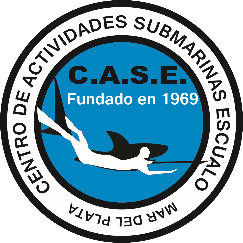                           RESPONSABLE DE LISTA:                           FIRMA DEL RESPONSABLE DE LISTA:Comisión Directiva:Comisión Revisora de Cuentas:Comité de Ética y Disciplina:CargoNombre y ApellidoPresidenteVicepresidenteSecretarioProsecretarioTesoreroProtesoreroPrimer Vocal TitularSegundo Vocal TitularTercer Vocal TitularPrimer Vocal SuplenteSegundo Vocal SuplenteTercer Vocal SuplenteCuarto Vocal SuplenteCargoNombre y ApellidoPrimer Miembro TitularSegundo Miembro TitularTercer Miembro TitularPrimer Miembro SuplenteSegundo Miembro SuplenteCargoNombre y ApellidoPrimer Miembro TitularSegundo Miembro TitularTercer Miembro Titular